МИНИСТЕРСТВО ТРАНСПОРТА И ДОРОЖНОЙ ИНФРАСТРУКТУРЫАСТРАХАНСКОЙ ОБЛАСТИПОСТАНОВЛЕНИЕот 22 июля 2022 г. N 8-ПОБ ОБЩЕСТВЕННОМ СОВЕТЕ ПРИ МИНИСТЕРСТВЕ ТРАНСПОРТАИ ДОРОЖНОЙ ИНФРАСТРУКТУРЫ АСТРАХАНСКОЙ ОБЛАСТИВ соответствии с Положением о министерстве транспорта и дорожной инфраструктуры Астраханской области, утвержденным Постановлением Правительства Астраханской области от 31.03.2020 N 122-П "О министерстве транспорта и дорожной инфраструктуры Астраханской области", министерство транспорта и дорожной инфраструктуры Астраханской области постановляет:1. Создать Общественный совет при министерстве транспорта и дорожной инфраструктуры Астраханской области.2. Утвердить Положение об Общественном совете при министерстве транспорта и дорожной инфраструктуры Астраханской области согласно приложению к настоящему Постановлению.3. Департаменту правового, кадрового и организационного сопровождения министерства транспорта и дорожной инфраструктуры Астраханской области направить копию настоящего Постановления:- не позднее трех рабочих дней со дня подписания направить копию настоящего Постановления в министерство государственного управления, информационных технологий и связи Астраханской области для официального опубликования в средствах массовой информации;- в семидневный срок после дня первого официального опубликования направить копию настоящего Постановления в Управление Министерства юстиции Российской Федерации по Астраханской области;- не позднее семи рабочих дней со дня подписания направить копию настоящего Постановления в прокуратуру Астраханской области;- не позднее семи рабочих дней со дня подписания направить копию настоящего Постановления поставщикам справочно-информационных систем ООО "Астрахань-Гарант-Сервис" и ООО "Информационный центр "КонсультантПлюс" для включения в электронные базы данных;- в трехдневный срок со дня принятия настоящего Постановления разместить его на официальном сайте министерства транспорта и дорожной инфраструктуры Астраханской области в информационно-телекоммуникационной сети "Интернет".4. Настоящее Постановление вступает в силу со дня его официального опубликования.МинистрС.Г.ИВАЩЕНКОУтвержденоПостановлениемминистерства транспортаи дорожной инфраструктурыАстраханской областиот 22 июля 2022 г. N 8-ППОЛОЖЕНИЕОБ ОБЩЕСТВЕННОМ СОВЕТЕ ПРИ МИНИСТЕРСТВЕ ТРАНСПОРТАИ ДОРОЖНОЙ ИНФРАСТРУКТУРЫ АСТРАХАНСКОЙ ОБЛАСТИ1. Общие положения1.1. Настоящее Положение об Общественном совете при министерстве транспорта и дорожной инфраструктуры Астраханской области (далее - Положение) определяет компетенцию и порядок деятельности Общественного совета при министерстве транспорта и дорожной инфраструктуры Астраханской области (далее - Совет).1.2. Совет является постоянно действующим совещательным органом при министерстве транспорта и дорожной инфраструктуры Астраханской области (далее - министерство), функционирующим на общественных началах.1.3. Совет в своей деятельности руководствуется Конституцией Российской Федерации, федеральными законами, Указами и распоряжениями Президента Российской Федерации, постановлениями и распоряжениями Правительства Российской Федерации, Уставом Астраханской области, иными нормативными правовыми актами Российской Федерации и Астраханской области, а также настоящим Положением.1.4. Совет обеспечивает взаимодействие граждан, общественных объединений и иных некоммерческих организаций с министерством в целях учета потребности и интересов граждан, защиты их прав и свобод, а также прав общественных объединений при формировании и реализации государственной политики в сфере, относящейся к компетенции министерства.1.5. Совет осуществляет свою деятельность на основе принципов законности, уважения прав и свобод человека.1.6. Решения Совета носят рекомендательный характер.1.7. Основные принципы деятельности Совета - добровольность, гласность, законность, профессионализм.2. Задачи и функции Совета2.1. Задачей Совета является содействие министерству в обеспечении защиты и согласования интересов граждан Российской Федерации, общественных объединений, организаций, органов государственной власти для решения вопросов в сфере деятельности министерства.2.2. Совет осуществляет следующие функции:- выдвижение и обсуждение общественных инициатив, связанных с деятельностью министерства;- рассмотрение проектов нормативных правовых актов, касающихся сферы деятельности министерства, направленных в Совет в соответствии с законодательством Астраханской области, и формирование заключений на указанные проекты;- осуществление консультативной помощи по предложению министерства.3. Права и полномочия Совета3.1. Совет вправе:- проводить слушания по приоритетным направлениям деятельности министерства;- рассматривать проекты нормативных правовых актов, касающихся сферы деятельности министерства, и вырабатывать по ним рекомендации;- осуществлять в порядке, определяемом Советом, оценку эффективности деятельности министерства, в том числе на основе проведенной Советом оценки ежегодных докладов руководителя министерства о результатах деятельности министерства;- по согласованию с министерством взаимодействовать со средствами массовой информации по освещению вопросов, обсуждаемых на заседаниях Совета.3.2. Совет осуществляет следующие полномочия:- рассматривает инициативы граждан, общественных объединений и иных организаций по вопросам, относящимся к сфере деятельности министерства, и вносит предложения по их реализации;- организует работу по привлечению граждан, представителей общественных объединений и иных организаций к обсуждению вопросов, относящихся к сфере деятельности министерства;- проводит заседания Совета с участием представителей территориальных органов федеральных органов исполнительной власти (далее - территориальные органы ФОИВ), исполнительных органов Астраханской области, общественных объединений и иных организаций;- обращается в установленном порядке за получением необходимых материалов и информации в территориальные органы ФОИВ, исполнительные органы Астраханской области, общественные объединения и иные организации;- направляет руководителям территориальных органов ФОИВ, исполнительных органов Астраханской области, общественных объединений и иных организаций предложения по решению вопросов, относящихся к компетенции министерства.3.3. Совет совместно с руководителем министерства вправе определить перечень важнейших вопросов, относящихся к сфере деятельности министерства, которые подлежат обязательному рассмотрению на заседаниях Совета, остальные вопросы рассматриваются по мере необходимости, с учетом их значимости.4. Состав Совета4.1. Состав Совета формируется из председателя, заместителя председателя, секретаря (с правом голоса) и членов Совета.4.2. В состав Совета входят представители исполнительных органов Астраханской области, общественных и иных организаций.4.3. Председатель Совета избирается на заседании Совета членами Совета из их числа на первом заседании Совета в новом составе.4.4. Состав Совета утверждается распоряжением министерства транспорта и дорожной инфраструктуры Астраханской области.4.5. Члены Совета участвуют в заседаниях лично. В случае невозможности присутствия члена Совета на заседании он имеет право не позднее чем за один день до заседания Совета представить свое мнение по рассматриваемым вопросам в письменной форме.4.6. Члены Совета исполняют свои обязанности на общественных началах и безвозмездной основе.5. Организация деятельности Совета5.1. Председатель Совета:- вносит предложения по изменению состава Совета;- организует работу Совета и председательствует на его заседаниях;- подписывает предложения и рекомендации, протоколы и иные документы Совета;- утверждает планы работы Совета, повестку заседаний и состав лиц, приглашенных на заседания;- в рамках деятельности Совета дает поручения членам Совета;- подписывает запросы, рекомендации, предложения от имени Совета;- осуществляет иные функции, необходимые для обеспечения деятельности Совета.5.2. Заместитель председателя Совета:- организует подготовку заседаний совета;- составляет повестку дня заседаний совета и представляет ее на утверждение председателю Совета;- организует подготовку материалов к заседаниям Совета и проектов его решений;- председательствует на заседаниях в отсутствие председателя Совета;- осуществляет по поручению председателя Совета иные функции, необходимые для обеспечения деятельности Совета.5.3. Секретарь Совета:- назначается председателем Совета;- обеспечивает взаимодействие Совета и министерства;- осуществляет документально-техническое обеспечение деятельности Совета;- информирует членов Совета о месте и времени проведения Совета, повестке дня, обеспечивает их необходимыми информационно-справочными материалами;- ведет протоколы заседаний Совета и осуществляет контроль выполнения принятых решений;- принимает участие в составлении повестки заседаний Совета.5.4. Член Совета имеет право:- участвовать во всех мероприятиях Совета;- участвовать в заседаниях, совещаниях, "круглых столах" и других мероприятиях, проводимых по инициативе министерства;- в инициативном порядке готовить аналитические записки, доклады, другие информационно-аналитические документы и вносить предложения об их рассмотрении на очередном заседании Совета;- вносить предложения в план работы Совета и порядок проведения его заседаний;- вносить предложения по кандидатурам приглашаемых на заседания Совета лиц.5.5. Член Совета обязан:- принимать участие в заседаниях Совета и излагать свое мнение при обсуждении вопросов, рассматриваемых на заседаниях Совета;- знать и соблюдать предусмотренный настоящим Положением порядок работы Совета;- участвовать в работе экспертных групп, создаваемых Советом для осуществления возложенных на него функций.6. Порядок работы Совета6.1. Совет организует свою работу в соответствии с планами и программами, утверждаемыми на заседании Совета по представлению председателя Совета.6.2. Планирование работы Совета осуществляется на основе предложений членов Совета, председателя Совета и министерства.6.3. Заседания Совета проводятся по необходимости.6.4. Вносимые на Совет материалы должны быть переданы секретарю Совета не позднее чем за 10 календарных дней до назначенной даты заседания Совета, где предполагается их рассмотрение.Секретарь Совета обеспечивает представление повестки заседания Совета, проекта протокола и иных материалов к предстоящему заседанию Совета членам Совета не позднее чем за 3 календарных дня до назначенной даты рассмотрения. Представление материалов в более поздние сроки согласовывается с председателем Совета, в отсутствие председателя Совета - его заместителем.6.5. Решения, принятые на заседаниях Совета, оформляются протоколом.6.6. Заседания Совета считаются правомочными, если на них присутствуют не менее двух третей членов Совета.6.7. Решения Совета принимаются простым большинством голосов.6.8. Заседания Совета проводит председатель Совета, а в его отсутствие - заместитель председателя Совета.6.9. Материалы работы Совета публикуются на официальном сайте министерства.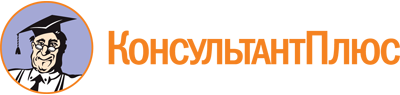 Постановление минтранса Астраханской области от 22.07.2022 N 8-П
"Об Общественном совете при министерстве транспорта и дорожной инфраструктуры Астраханской области"Документ предоставлен КонсультантПлюс

www.consultant.ru

Дата сохранения: 10.11.2022
 